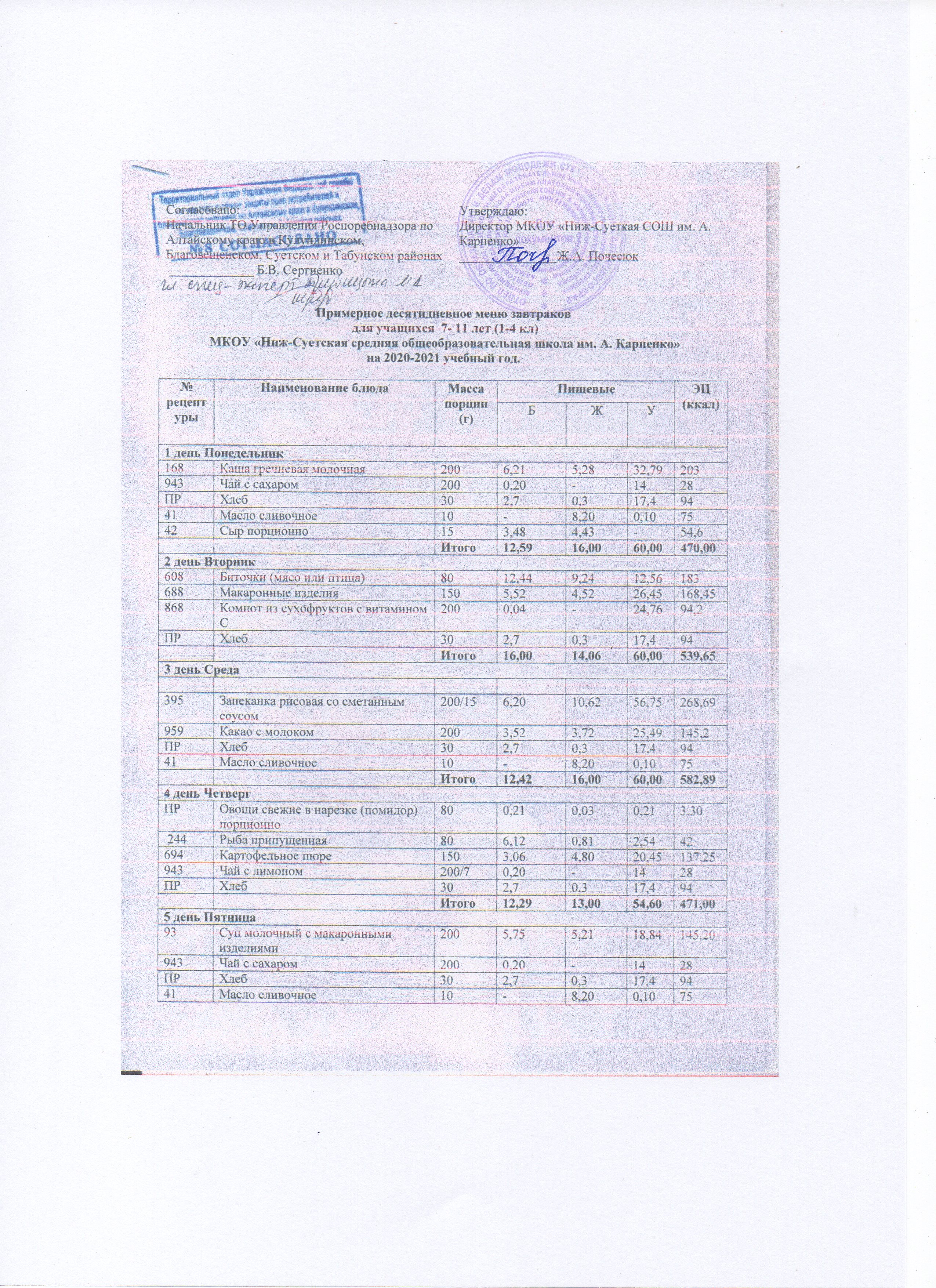 42Сыр порционно153,484,43-54,6Итого12,1316,0050,34479,006 день Понедельник6 день Понедельник6 день Понедельник6 день Понедельник6 день Понедельник6 день Понедельник6 день Понедельник390Каша манная молочная жидка2006,246,1019,70158,64943Чай с сахаром2000,20-1428ПРХлеб302,70,317,49441Масло сливочное10-8,200,1075Яблоко1850,700,7017,1582,25Итого12,0015,3060,00470,007 день Вторник7 день Вторник7 день Вторник7 день Вторник7 день Вторник7 день Вторник7 день ВторникПРОвощи свежие в нарезке (огурец) порционно800,210,030,213,30608Котлеты (мясо или птица)8012,449,2412,56183694Картофельное пюре1503,064,8020,45137,25868Компот из сухофруктов с витамином С2000,04-24,7694,2ПРХлеб302,70,317,494Итого16,0014,3760,00511,758 день Среда8 день Среда8 день Среда8 день Среда8 день Среда8 день Среда8 день Среда463Сырники  творожно - морковные с соусом молочным200/1513,28,024,6294,0943Чай с сахаром2000,20-1428ПРХлеб302,70,317,49441Масло сливочное10-8,200,1075Итого16,0016,0056,10491,009 день Четверг9 день Четверг9 день Четверг9 день Четверг9 день Четверг9 день Четверг9 день Четверг93Суп молочный с макаронными изделиями2005,755,2118,84145,20943Чай с лимоном200/70,20-1428ПРХлеб302,70,317,49441Масло сливочное10-8,200,107542Сыр порционно153,484,43-54,6Итого12,1316,0050,34496,8010 день Пятница10 день Пятница10 день Пятница10 день Пятница10 день Пятница10 день Пятница10 день ПятницаПРОвощи свежие в нарезке (помидор) порционно800,210,030,213,30286Тефтели (мясо или птица)8011,7812,9114,90223679Каша гречневая рассыпчатая 1507,465,6135,84230,45Сок фруктовый200--7,6443ПРХлеб302,70,317,494Итого16,0016,0060,00587,00